Weekly Update – Term 2 – 8 November 2022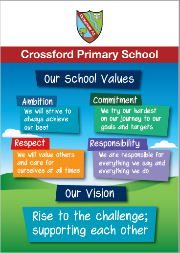 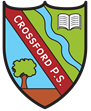 NewsChildren have been learning traditional Scottish Country Dances at PE and the Sports Committee are planning a Scottish Country Dancing Festival.  We love hearing the music and all of the children are becoming very skilled at counting in 8s!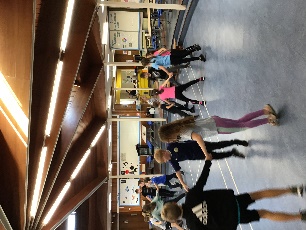 Primary 6 and Primary 7 have completed all four golf sessions at Dunfermline Golf Club.  Here’s some information from 4 of our children in Primary 6.Aaron J – Driving – How to DriveFirstly you get the right size of golf club.  Secondly you put a golf ball on the tee.Thirdly you line up the club and then hit the ball as far as you an.Arran R – ChippingFor chipping you had to chip the ball through a hula hoop.IronsFor irons you had to hit the ball as close to the flag, but if you get the ball in the hole you would receive a chocolate bar or your choice.Martha – IroningWhen we go to golf on Fridays Aidan and Peter teach us on the practice course.  There are four stations, driving, ironing, chipping and putting.We use the four basic golf clubs.  For putting there is a small club.  For driving we use a bigger one.  Ironing also has a bigger one.We have been going for 4 weeks.  The weather has been pretty rubbish a couple of times!  It was also cancelled once because of the weather and wind.KateOn Fridays we go to golf with our two coaches, Aidan and Peter.  We do driving, ironing, chipping and putting.There’s four stations.  Putting is my favourite.  There are three holes.  You have a partner and a club. You have to try to hit the golf ball as close as possible to get the ball in the hole.  As few hits as possible will give you the best score.When you have hit the golf ball in the putting hole you move on  to the next hole.  After a while you move onto the next station.We have a lot of fun on putting and all the other stations.   Our coaches teach us very well and we’re getting better every day we go. Star WritersEach week we will be recognising Star Writers in each class at assembly.  Star Writers for week beginning 31 October 2022 werePrimary 1 – MikeyPrimary 1/2 – OlivePrimary 2 – ColtonPrimary 3 – HannahPrimary 4 – EmmiePrimary 5 – KatiePrimary 6 – HeidiPrimary 7 – KaelinWell done.  We are very proud of you.Attend to Achieve!Regular attendance at school is an important part of a child’s academic journey. Pupils who attend school regularly are less likely to fall behind. Regular attendance gives your child the opportunity to: Learn new things daily Develop and practise skillsMake friends and feel included Increase their confidence and self esteemImprove their social skillsIncrease their attainment and achievement Achieve their potential and fulfil their aspirations and ambitionsHave a good daily routineEvery Day Matters!In an average school year there are 190 school days.So, at the end of the school year – Help your child get the most out of their education by helping them come to school every day.Learning’s great…so don’t be late!Children who arrive on time settle quickly and feel included in the routines of the school day and get the full benefit of all the teaching and learning in their classroom environment. A child who is 10 minutes late every day has lost nearly an hour of school a week. Over a year this adds up to losing over a week of school time. Late children miss the introduction of their day and the first part of teaching of the morning.Lateness causes disruption to the whole class as well as the child who is late.Arriving late can often be embarrassing or stressful to the child involved. We’re here to help. If there is anything we can do as a school to support you with your child’s attendance please contact us through Seesaw, crossfordps.enquiries@fife.gov.uk or by phoning 01383 602451Term time holidaysWe are unable to authorise term time holidays. Please think carefully before arranging holidays. Up to date school holiday dates can be found on our website or by searching for Fife School holidays online.School Improvement Priorities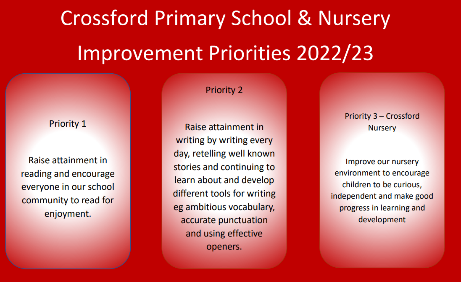 Our improvement priorities for this year areRaise attainment in reading and encourage everyone in our school and nursery community to read for enjoyment.Raise attainment in writing by writing every day, retelling well known stories and continuing to learn and develop different tools for writing eg ambitious vocabulary, accurate punctuation and using effective openers.Improve our nursery environment to encourage children to be curious, independent and make good progress in learning and development.Please do not hesitate to get in touch if you have any ideas to support us in our improvement journey.Part of our plans for improvement in reading for enjoyment is participation in Reading Schools award.  We need to gather information for baseline data about current levels of reading for enjoyment in our school community – children, parents/carers and staff.  Our Reading Ambassadors would be grateful if you could please spend a few minutes completing the survey for parents/carers using the link below if you have not already completed this through last week’s SWAY.  Thank you for taking the time to support our Reading Ambassadors with this.https://forms.office.com/Pages/ResponsePage.aspx?id=oyzTzM4Wj0KVQTctawUZKf_mRrx2NUhFrRRJdLEZNQRUODUyQktMVUxCSlBQNlFJRlVLODJUMUxaMC4uReading Ambassadors – Scottish Book WeekEquality and Diversity AuditFife Council are currently undertaking an audit to better understand areas of focus for development and support over the coming session and beyond. Please can we ask for a couple of minutes of your time to complete the following survey.Let's Talk About Diversity - FamiliesChild Protection & SafeguardingOur current child protection co-ordinators are:-Mrs Lorna Bernard – lorna.bernard@fife.gov.ukMrs Sharon Logie – sharon.logie-qh@fife.gov.ukIf you are ever concerned about the immediate safety of a child then do not hesitate to contact Police Scotland on 999.If you need to share any concerns outwith school working hours, please contact Fife Social Work using the contact details below:-Social Work Contact Centre – 03451 551503Out of hours Social Work (evenings and weekends only) – 03451 550099Next week – Week beginning 14 November 2022 – SCOTTISH BOOK WEEK
If your child’s attendance isDays of school missedWeeks of school missed95%9 ½ days Almost 2 weeks of learning missed90%19 days Almost 4 weeks of learning missed85%28 ½ days Almost 6 weeks of learning missed80%38 days Almost 8 weeks of learning missed75%47 ½ days 9 ½ weeks of learning missed70%57 days Over 11 weeks of learning missed65%66 ½ days Over 13 weeks of learning missed 60%76 days Over 15 weeks of learning missed MondayP4 outdoor learning in DunfermlineTuesdayPE – P2, P3, P4, P5, P6 & P7WednesdayPE – P1, P1/2, P2 & P3Nursery visiting the woodsParents’ Evening ThursdayPE – P1, P1/2, P4, P5, P6 & P7FridayIn-service – School closed to childrenReminders!Please ensure your child has a gym kit which can be kept in school.Please ensure ONLY water in bottles.Keep up to date with class work and pictures through SeeSaw